Федеральное государственное бюджетное образовательное учреждение высшего образования «Красноярский государственный медицинский университет имени профессора В.Ф. Войно -Ясенецкого» Министерства здравоохранения Российской Федерации Фармацевтический колледж ДНЕВНИК Учебной практики Наименование практики «Теория и практика лабораторных общеклинических исследований» Ф.И.О Усов Максим Игоревич Место прохождения практики Фармацевтический колледж КрасГМУ _______________________________________________________________         (медицинская/фармацевтическая организация, отделение) с «15» июня 2019 г.  по «21» июня 2019 г. Руководители практики: Общий – Ф.И.О. (его должность) Шаталова Наталья Юрьевна, преподавательНепосредственный – Ф.И.О. (его должность) Шаталова Наталья Юрьевна, преподаватель Методический – Ф.И.О. (его должность) Шаталова Наталья Юрьевна, преподаватель Красноярск 2019СОДЕРЖАНИЕ Цели и задачи практики. Знания, умения, практический опыт, которыми должен овладеть студент после прохождения практики. Тематический план. График прохождения практики. Инструктаж по технике безопасности. Тематические отчеты о проведенной работе. Отчет по производственной практике (цифровой, текстовой). ЦЕЛИ И ЗАДАЧИ ПРАКТИКИ. Цель учебной практики «Теория и практика лабораторных общеклинических исследований» состоит в закреплении и углублении теоретической подготовки обучающегося, приобретении им практических умений, формировании компетенций, составляющих содержание профессиональной деятельности медицинского технолога/ медицинского лабораторного техника. Задачи:  1. Ознакомление с инструкциями по ТБ при работе в клинической с электроприборами и нагревательными приборами, 2. Организация рабочего места для проведения общеклинических исследований безопасной работе  3. Формирование основ социально-личностной компетенции путем приобретения студентом навыков межличностного общения с медицинским персоналом и пациентами; 4. Осуществление учета и анализа основных клинико-диагностических показателей;  5. Обучение студентов оформлению медицинской документации; 6. Отработка практических умений. ЗНАНИЯ, УМЕНИЯ, ПРАКТИЧЕСКИЙ ОПЫТ, КОТОРЫМИ ДОЛЖЕН ОВЛАДЕТЬ СТУДЕНТ ПОСЛЕ ПРОХОЖДЕНИЯ ПРАКТИКИ В результате учебной практики обучающийся должен: Приобрести практический опыт: определения физических и химических свойств биологических жидкостей,- микроскопического исследования биологических материалов: мочи, желудочного сока Освоить умения: проводить все виды исследований с соблюдением принципов и правил безопасной работы; проводить стерилизацию лабораторной посуды и инструментария; дезинфекцию биологического материала; оказывать первую помощь при несчастных случаях; -готовить 	биологический 	материал, 	реактивы, 	лабораторную 	посуду оборудование; -проводить общий анализ мочи: определять ее физические и химические свойства,  приготовить и исследовать под микроскопом осадок мочи;  -проводить функциональные пробы; -проводить дополнительные химические исследования мочи (определение желчных пигментов, кетонов и пр.); -проводить количественную микроскопию осадка мочи; -работать на анализаторах мочи; исследовать кислую продукцию желудочного сока ТЕМАТИЧЕСКИЙ ПЛАН УЧЕБНОЙ ПРАКТИКИГРАФИК ПРОХОЖДЕНИЯ ПРАКТИКИ.ИНСТРУКТАЖ ПО ТЕХНИКЕ БЕЗОПАСНОСТИ.Медицинские работники должны, относиться к биологическим жидкостям, как к потенциально зараженным. Следует соблюдать следующие правила при работе с ними: - надевать резиновые перчатки при любом соприкосновении с кровью и другими биологическими жидкостями - повреждения на коже рук дополнительно под перчатками закрывать напальчниками или лейкопластырем - резиновые перчатки надевать поверх рукавов медицинского халата - после каждого снятия перчаток – тщательно мыть руки - не допускать пипетирования жидкостей ртом! Пользоваться для этого резиновыми грушами или автоматическими пипетками - исключить из обращения пробирки с битыми краями - поверхности столов в конце рабочего дня обеззараживать протиранием 3% раствором хлорамина или другим дезсредством. В случае загрязнения стола биологической жидкостью – немедленно двукратно с интервалом в 15 минут протереть поверхность дезраствором - после исследования вся посуда, соприкасавшаяся с биоматериалом, а также перчатки, должны подвергаться обеззараживанию – дезинфекции, которая проводится путем погружения на 1 час в дезраствор. При возникновении аварийной ситуации необходимо немедленно:1. При попадании биологической жидкости на не защищенную кожу – немедленно обработать кожу 70% спиртом, вымыть руки дважды с мылом под проточной водой, повторно обработать 70% спиртом2. При попадании биологической жидкости в глаза – обильно промыть струей воды и закапать один из растворов: 1% раствор борной кислоты, 0,05% раствор KMnO4, 1% раствор протаргола, 30% раствор альбуцида 3. При попадании биологической жидкости в рот - прополоскать водой, а затем одним из растворов: 1% борной кислотой, 0,05% KMnO4 , 70% спиртом4. При попадании биологической жидкости в нос – обильно промыть водой, затем закапать один из растворов: 1% раствор протаргола, 0,05% KMnO4, 30% раствор альбуцида5. При получении травмы (укол, порез, ссадина) во время работы сбиологической жидкостью, если из раны течет кровь – не останавливать, если кровотечения нет – выдавить несколько капель крови, затем обработать рану 70% спиртом, промыть под проточной водой с мылом дважды, обработать йодом, заклеить пластырем (или клеем БФ) или сделать повязку.6. При загрязнении биологической жидкостью перчаток протереть перчатки дезинфицирующим раствором (3% хлорамин, 6% перекись водорода), затем промыть руки в перчатках дважды с мылом, вытереть перчатки специальным полотенцем для перчаток и протереть спиртом.Правила безопасной работы с биологическим материалом регламентируются: - Приказом № 408 МЗ СССР от 12.07.89 «О мерах по снижению заболеваемости вирусными гепатитами»- Приказом № 170 МЗ РФ от 15.08.94 «О мерах по совершенствованию профилактики и лечения ВИЧ инфекции в РФ»- Инструкцией по мерам профилактики распространения инфекционных заболеваний при работе в КДЛ ЛПУ. ТЕМАТИЧЕСКИЕ ОТЧЕТЫ О ПРОВЕДЕННОЙ РАБОТЕ.День 1. (15.06.19)Тема: Техника безопасности при работе в КДЛ.Изучение основных приказов и инструкций по ТБ: Приказ № 380 от 25.12.97 МЗ РФ «О состоянии и мерах по совершенствованию лабораторного обеспечения, диагностики и лечения пациентов в учреждениях здравоохранения Российской Федерации»  Положение о медицинском технологе 1. Общая часть.2. Обязанности медицинского технолога3. Медицинский технолог имеет право4. Медицинский технолог несет ответственностьПриказ № 118 Минздрава РФ «О введение в действие санитарно – эпидемиологических правил и нормативов – СанПиН» от 03.06.2003г.; IV. Требования к микроклимату, содержанию аэроионов и вредных химических веществ в воздухе на рабочем местах, оборудованных ПЭВМ V. Требования к уровням шума и вибрации на рабочих местах, оборудованных ПЭВМ VI. Требования к освещению на рабочих местах, оборудованных ПЭВМ СанПин 2.1.7.728-99 «Правила сбора, хранения и удаления отходов».  2.1 Настоящие правила и нормы (далее СанПиН) определяют правила сбора, хранения, переработки, обезвреживания и удаления всех видов отходов лечебно-профилактических учреждений.4. Общие правила организации системы сбора, временного хранения и транспортирования отходов в ЛПУ5. Правила сбора отходов в медицинских подразделениях6. Общий порядок проведения дезинфекции отходов и многоразового инвентаря7. Общие требования к инвентарю для организации системы сбора и удаления отходов и местам установки (меж)корпусных контейнеров8. Условия временного хранения и удаления отходов9. Реализация схемы сбора и удаления отходовТБ при работе с химическими реактивами. Сухие реактивы набирают с помощью шпателя или совка, изготовляемого из   плотной бумаги, а растворы отбирают пипеткой или стеклянной трубочкой.Все концентрированные растворы кислот должны храниться в бутылях с притертыми пробками, поверх которых надевают притертые колпачки.Щелочи хранят в широкогорлых банках темного из стекла, закрытых корковыми пробками и залитых сверху слоем парафина. Банки с летучими веществами должны открываться непосредственно в момент работы.С летучими, пахучими веществами и концентрированными кислотами, и щелочами следует работать в вытяжном шкафу с включенной вентиляцией.Взвешивание сухих щелочей производят в бюксах, а не на фильтровальной бумаге.Помните при приготовлении раствором кислот и щелочей жидкость сильно нагревается!При приготовлении растворов кислот: кислоту прибавляют в воду, а не наоборот!Нагревать жидкость в пробирке постепенно. Отверстие пробирки направлять в сторону от себя и от работающих рядом товарищей т.к. может произойти выбрасывание   жидкости.Не наклоняться близко над склянками с реактивами. Нюхать какие-либо вещества (даже в малых количествах) направляя к себе пары газа движением руки.Работать с реактивами только над столом.Запрещено выливать вещества в канализацию, для этого предусмотрены специальные банки.Не пробовать на вкус в лаборатории любые вещества, даже если они кажется вам знакомыми.Запрещается есть, пить, на рабочем месте.После работы обязательно вымыть руки с мылом!ТБ при работе с биологическим материалом. Работать с биологическим материалом необходимо в спецодежде (медицинский халат, шапочка, сменная обувь) При угрозе разбрызгивания крови - в маске, защитных очках, клеенчатом фартукеВсе повреждения на коже рук должны быть заклеены лейкопластырем Необходимо избегать порезов и уколов Запрещается пипетирование крови ртом, необходимо использовать резиновые груши или автоматические пипетки По окончании работы необходимо провести дезинфекцию рабочей поверхности стола, перчатокСоставление задач с эталонами ответов по ТБ:  Нарушение ТБ при работе с хим. реактивами.Задача №1 При работе в КДЛ работник разбил пробирку с серной кислотой. Кислота попала на кожу работника и рабочий стол. Ваши действия?Ответ:Сообщить вышестоящему руководству о ЧП.Провести первую помощь пострадавшему при химическом ожоге кислотой: Промыть место попадания холодной проточной водой 10-15 минПромыть 2% раствором содыПовторно промыть водой Наложить стерильный бинт.Кислоту, попавшую на рабочий стол засыпать песком, затем удалить пропитанный песок лопаткой и засыпать содой, затем соду также удалить и промыть это место большим количеством воды.Нарушение ТБ при работе с биологическими жидкостями.  Задача №2 При вскрытии эппендорфа с кровью биологическая жидкость попала в глаза работнику и на рабочий стол. Ваши действия?Ответ:Сообщить вышестоящему руководству о ЧП.Обильно промыть глаза струей воды и закапать один из растворов: 1% раствор борной кислоты, 0,05% раствор KMnO4, 1% раствор протаргола, 30% раствор альбуцида.При загрязнении кровью поверхности стола следует немедленно дважды протереть рабочую поверхность ветошью, смоченной дезинфицирующими средствами (3% раствор хлорамина, 6% раствор перекиси водорода, 0,5% сульфохлорантил и др.).Нарушение ТБ при работе с электроприборами.Задача №3 При работе с центрифугой работник задел оголённый провод, что привело к удару током. Ваши действия?Ответ:Сообщить вышестоящему руководству о ЧП.Провести первую помощь при электрическом ожоге. Проверив собственную безопасность, удалить источник пораженияПроверить сознание пострадавшегоНаличие травм, места ударов токомПриподнять голову выше уровня ногВызвать скорую, обильно поить водой.День 2. (17.06.19)Тема: 	Работа 	с 	аппаратурой 	и 	приборами 	КДЛ. 	Исследование физических свойств мочи1.Заполнить таблицу  Назначение приборов КДЛ 2.Записать правила и последовательность работы на приборах: КФЭК-3, центрифуга, микроскоп, дозатор автоматический. Правила и последовательность работы на приборе ФЭКПрисоединить колориметр к сетиВключить тумблер «Сеть»Открыть крышку кюветного отделенияВыдержать колориметр во включенном состоянии 15 минНажать клавишу «Ш» (0), измерить нулевой отсчетУстановить в кюветное отделение кюветы с контрольным раствором (в дальнее гнездо кюветодержателя) и исследуемый раствор (в ближнее гнездо) Установить необходимый светофильтр и соответствующий фотоприемникРучку кюветодержателя установить в правое положениеЗакрыть крышку кюветного отделения, нажать клавишу «К» (1)Ручку кюветодержателя установить в правое положениеНажать клавишу «Д» (5). Отсчет на цифровом табло справа от мигающей запятой соответствует оптической плотности исследуемого раствораПравила и последовательность работы с центрифугойАлгоритм работы:Включить прибор в сетьНажать кнопку «Сеть», открыть крышкуСоставить пробирки, в соответствии с правиломЗакрыть крышкуЗадать время и скорость вращения ротора (скорость от 200 об/мин до 3000 об/мин)Нажать кнопку «Старт»Открыть крышку можно после полной остановкиПравила работы:Центрифуга должна стоять на устойчивом, тяжелом столеВо время центрифугирования крышка центрифуги должна быть плотно закрытаЦентрифугировать можно только четное число пробирок, с равным количеством по весу вещества, поставленных одни против другой (если число пробирок нечетное ставят одну пробирку с дистиллированной водой в том же объеме, что и остальные)После выключения центрифуги нужно подождать, пока не закончится вращение, а затем уже открывать крышкуПравила работы с дозаторами переменного объёмаПравила работы:1. Установить требуемый объём жидкости с помощью операционной кнопки2. Надеть наконечник и смочить его перед дозированием 3-5 раз жидкостью, которую будут отбирать3. Нажать большим пальцем на кнопку до первой остановки4. Опустить наконечник дозатора в раствор и медленно освободить кнопку5. Вытолкнуть раствор из наконечника дозатора в пробирку путём нажатия операционной кнопки до упора большим пальцем6. Снять наконечник нажатием большого пальца на удалитель наконечника7. По окончанию работы дозатор установить в штативПравила работы с микроскопом.Правила работы:Установить микроскоп. Поднять конденсор до упораВключить осветительное устройствоПоместить препарат на предметный столикПовернуть револьверОпустить объектив до препарата Очень медленно двигать макровинт до появления изображенияНавести резкость микровинтомИзучить препарат на разных полях зренияПосле работы привести микроскоп в нерабочее положение. Выключить свет3.Исследовать физические свойства мочи. Записать методику, принцип метода, реактивы и ход определения.Определение количества мочи При проведении общего анализа количество мочи определяется обычноприблизительно, на глаз. Точное измерение количества мочи мернымцилиндром проводится только в тех случаях, когда мочи мало – менее 50мл. При проведении пробы Зимницкого во всех порциях определяют точноеколичества мочи с помощью мерного цилиндра.Определение цвета мочи Цвет мочи определяют в цилиндре. Приподняв цилиндр на уровень глаз,оценивают цвет мочи в проходящем свете на белом фоне.Определение прозрачности мочиПрозрачность мочи определяют, смещая цилиндр с мочой по отношению к какому-либо предмету. Если контуры предмета видны четко, то моча прозрачна. Если же контуры видны нечетко или совсем не видны, то прозрачность мочи оценивается как «мутноватая» или «мутная».Определение осадка мочи Осадки мочи определяются на глаз. Если осадка нет, то ставят прочерк. Если же осадок имеется, то описывают его свойства: количество – незначительный, объемистый и т.д. 9 цвет – белый, розовый, кирпично-красный, желтовато-зеленоватый и т.д. характер – аморфный, кристаллический.Определение реакции мочи Унифицировано 2 метода определения реакции мочи:1. При помощи индикаторных полосок – универсальной индикаторнойбумаги (диапазон значений рН 1,0-10,0), специальной индикаторной бумаги для определения рН мочи (диапазон рН 5,0-8,0), лакмусовой бумаги, комбинированных экспресс – тестов, которыми можно определить, помимо рН, ряд других показателей.2. По Андрееву с помощью жидкого индикатора.Реактивы: 0,1% раствор индикатора бромтимолового синего. Границыизменения окраски индикатора лежат в диапазоне рН 6,0-7,6.Ход исследования.К 2-3 мл мочи добавляют 1-2 капли индикатораПо цвету раствора судят о реакции мочи: Желтый цвет соответствует кислой реакции Бурый цвет – слабокислой реакции Травянистый цвет – нейтральной реакции Буро-зеленый цвет соответствует слабощелочной реакции Зеленый, синий цвет – щелочной реакции. Эта проба очень проста, но дает только ориентировочное представление о реакции мочи. Отличить мочу с нормальной рН от патологически кислого этого метода невозможно.Определение относительной плотности мочи.Принцип. Сравнение плотности мочи с плотностью воды при помощиареометра (урометра) со шкалой от 1,000 до 1,050.Оборудование: цилиндр на 50мл, урометр.Ход исследования.Мочу наливают в цилиндр, избегая образования пены, осторожно погружают в нее урометр.После прекращения его колебаний отмечают относительную плотность по шкале урометра (по нижнему мениску), на уровне глаз.Урометр не должен касаться стенок цилиндра. Температура исследуемой мочи должна быть 15± 3 градуса.На относительную плотность мочи влияет наличие в ней белка и глюкозы.Каждые 3г/л белка увеличивают относительную плотность на 0,001 (1 деление урометра), а каждые 10г/л глюкозы увеличивают ее на 0,004 (4 деления урометра). При обнаружении большого количества этих веществ необходимо вносить соответствующую поправку в значения относительной плотности мочи – вычитать из показаний урометра долю относительной плотности, обусловленную примесью белка или глюкозы.Примечание. Порцию мочи для определения относительной плотности нельзя охлаждать, так как охлаждение приводит к завышению результатов.
 4.Провести исследования проб Зимницкого. 5. Оформить результаты в виде бланка. Ответ: У больного Неизвестного Н.Н. - олигоурия и никтурия.6.Решить задачиЗадача № 1 Количество выпитой жидкости - 1,8л в сутки. Ответ: У больного Семёнова Я.Я. – гипостенурия.Задача № 2 Количество выпитой за сутки жидкости 2,9 л.Ответ: У больного Иваного И.Г. – олигоурия, т.к. выпито 2,9л. жидкости, а выделилось 1345.Задача № 3. Ответ: У больного Шухова В.Г. – полиурия и никтурия.7.Составить задачи на следующие синдромы: Никтурия Гипостенурия Изостенурия Олигоурия Анурия Задача №1. Никтурия.Задача №2. Гипостенурия.Задача №3. Изостенурия.Задача №4. Олигоурия.Задача №5. Анурия.День 3. (18.06.19)Тема: Исследование химических свойств мочи.1. Записать методику, принцип метода, реактивы и ход определения. Определение наличия белка в моче с помощью унифицированной пробы с 20% раствором сульфосалициловой кислотыПринцип. Белки, содержащиеся в моче, под действием сульфосалициловой кислоты свертываются (денатурируются), в результате чего появляется помутнение раствора или выпадение хлопьев.Реактивы: 20% раствор сульфосалициловой кислоты (ССК)Подготовительная работа. В некоторых случаях перед проведениемпробы необходимо провести подготовку мочи:1. мутную мочу необходимо профильтровать через бумажный фильтр.2.  мочу щелочной реакции необходимо подкислить несколькими каплями.10% уксусной кислоты до слабокислой реакции под контролем универсальной индикаторной бумаги.3. при малом содержании солей в моче (водянистый цвет, низкаяотносительная плотность) перед исследованием к ней необходимо добавитьнесколько капель насыщенного раствора хлорида натрия, так как принедостатке солей плохо происходит свертывание белка.Ход определения.Взять 2 химические пробирки одинакового диаметра, промаркировать их «О»(опыт) и «К» (контроль)В обе пробирки наливают по 2-3 мл соответствующим образомподготовленной мочи (см. выше).В опытную пробирку добавляют 3-4 капли 20% ССК, перемешивают еесодержимое.Оценивают, результат пробы на черном фоне. В проходящем свете,сравнивая, прозрачность в опытной и контрольной пробирках. При наличиибелка в моче содержимое опытной пробирки становится мутным.В норме проба с сульфосалициловой кислотой отрицательная.Недостатки метода. Сульфосалициловая кислота осаждает не толькобелки, но и алъбумозы (полипептиды, продукты неполного распада белка).Для уточнения причины помутнения пробирку слегка подогревают. При этомпомутнение, зависящее от альбумоз, исчезает, а от белка - усиливается.Чувствительность метода. 0,015г/л. Кольцевая проба ГеллераПринцип. При наличии белка в моче на границе кислоты и мочи появляется белое кольцо от денатурированного белка.Реактивы. 1. 50% раствор азотной кислоты или 2. реактив Ларионовой (1% раствор азотной кислоты в насыщенном растворе хлорида натрия). Реактив Ларионовой обладает рядом преимуществ перед 50% азотной кислотой:- не прожигает ткани- не дает пигментных колец от урохромов- экономит реактивы.Ход определения.В градуированную центрифужную пробирку наливают 1мл реактиваЛарионовой (или 50% азотную кислоту).Осторожно, по стенке, чтобы жидкости не смешались, наслаивают на реактивтакое же количество мочи. Наслаивание производят пипеткой с хорошооттянутым носиком.Оценивают реакцию на черном фоне в проходящем свете. При наличии белкав моче на границе жидкостей появляется белое кольцо.Недостатки пробы.1. при наслаивании мочи на 50% азотную кислоту на границе жидкости может появиться коричневое кольцо от урохромов, мешающее определению. При использовании реактива Ларионовой кольцо от урохромов не образуется2. при большом содержании уратов в моче они, как и белки, могут даватьбелое кольцо. В отличие от белковых колец кольца от уратов располагаютсявыше границы жидкостей и исчезают при нагреванииВ норме проба Геллера дает отрицательный результат. Чувствительностькольцевой пробы Геллера 0,033г/л.Определение количества белка методом Брандберга – Робертса-СтольниковаПринцип. При наслоении мочи на раствор азотной кислоты на границежидкостей образуется кольцо из денатурированного белка. Чем больше белка, тем быстрее образуется кольцо и тем оно ярче выражено.Реактивы: 50% раствор азотной кислоты или реактив Ларионовой (1%раствор азотной кислоты в насыщенном растворе хлорида натрия).Ход исследования. В пробирку наливают 1мл реактива Ларионовой иосторожно, по стенке наслаивают такое же количество профильтрованноймочи. В течение 4-х минут следят за появлением кольца на границежидкостей (на черном фоне в проходящем свете). Отмечают время появлениякольца и его характер. Если нитевидное колечко появилось между второй ичетвертой минутами, то определение считают законченным и рассчитываютколичество белка по формуле. Если кольцо появляется сразу после наслоения(на первой минуте), то необходимо развести мочу и затем повторитьнаслоение с разведенной мочой. Степень разведения подбирают в зависимости от вида кольца. При нитевидном кольце, появившемся ранее 1 минуты, мочу разводят в 2 раза. Если появилось широкое, рыхлое кольцо, необходимо разбавить мочу в 4 раза. При образовании компактного кольца мочу разводят в 8 раз. Разведение подбирают таким образом, чтобы нитевидное колечко появилось между второй и четвертой минутами. Каждое последующее разведение готовят из предыдущего.Расчет количества белка в моче ведут по формуле: 0,033г/л*разведение*поправку.Поправку находят по таблице в зависимости от времени появления кольца.Поправки для расчета количества белка в мочеОпределение белка в моче с помощью экспресс – тестовЭкспресс - тесты выпускаются в виде полосок фильтровальной бумаги, пропитанной реактивами, а также в виде таблеток и порошков.Принцип их действия основан на тех же реакциях, что и обычныеметоды анализа, а ход определения сводится к смачиванию реактивныхполосок или таблеток исследуемой жидкостью. Результат оценивают поинтенсивности окраски индикаторных зон (мест нанесения реактивов). Приэтом обычно можно судить не только о наличии определяемого вещества, но и о его приблизительном количестве.Экспресс - тесты выпускаются для определения как одного компонента(монотесты), так и для нескольких компонентов (политесты). Например, дляобнаружения глюкозы в моче применяют «Глюкотест». С помощью«Альбуфана» определяют рН мочи, примерное содержание в ней белка иглюкозы.При работе с экспресс-тестами необходимо соблюдать следующиеправила:- не касаться руками зон индикации- работу вести строго по прилагаемой инструкции- материал для исследования должен быть свежим, без консервантов- работать только в пределах сроков годности- соблюдать правила хранения, указанные на этикетке.Ход определения белка в моче, с помощью реактивных полосок типа«Альбуфан». Погружают полоску в мочу, смачивая индикаторную зону, исразу же помещают ее на белую пластинку, входящую в состав комплекта.Результат исследования оценивают через 1 минуту, сравнивая цветиндикаторной зоны с приложенной шкалой.
Унифицированный метод определения количества белка в моче попомутнению, образующемуся при добавлении3% сульфосалициловой кислоты.Принцип. При добавлении к моче, содержащей белок, раствора сульфосалициловой кислоты образуется помутнение от денатурированного белка, интенсивность которого пропорциональна количеству белка.Реактивы:4. 3% раствор сульфосалициловой кислоты5. 0,9% раствор хлорида натрия (физ.раствор)6. 1% раствор альбумина - для построения калибровочного графикаХод определения.Мочу фильтруют. В 2 пробирки (опыт - «О» и контроль - «К») наливают точно по 1,25мл мочи. В опытную пробирку добавляют 3,75 мл 3% раствора ССК, в контрольную - такое же количество физ.раствора. Перемешивают содержимое пробирок, оставляют их стоять на 5 минут. Измеряют оптическую плотность раствора в опытной пробирке (колориметрируют) на ФЭКе при условиях:- светофильтр красный (длина волны 650-690нм)- кювета 5мм; против содержимого контрольной пробирки.- Концентрацию белка определяют по калибровочному графику. Для построения калибровочного графика из стандартного раствора 20 альбумина готовят разведения в соответствии с таблицей:
Из каждого полученного разведения берут 1,25мл и обрабатывают как опытные образцы. Прямолинейная зависимость при построении калибровочного графика сохраняется до 1г/л. При более высокой концентрации белка мочу следует развести и учитывать разведение при расчетах.Определение концентрации белка в моче с пирогаллоловым красным. Принцип. При взаимодействии белка с красителем пирогаллоловым красным образуется окрашенный комплекс, интенсивность поглощения которого на длине волны 600нм увеличивается с ростом концентрации белка в пробе. Реактивы поставляются в наборе: раствор пирогаллолового красного и молибдата натрия в сукцинатном буфере, калибровочные растворы белка 1 г/л и 0,2г/л. Специальное оборудование: фотоэлектроколориметр или специальный фотометр МИКРОЛАБ-600 для определения концентрации белка. Ход исследования. Приготовить пробы смешиванием компонентов в количестве, указанном в таблице. Приготовление проб:После смешивания компонентов пробы инкубируют 15 минут при комнатной температуре. Окраска стабильна в течении 30 минут после завершения инкубирования. Измеряют оптическую плотность опытных проб и калибровочной пробы в кюветах на 1см при длине волны 600нм против холостой пробы. Расчет ведут по формуле:   , где C- концентрация белка в пробе, D – образец - оптическая плотность опытной пробы, D – стандарт - оптическая плотность калибровочной пробы.
Если результат определения более 1,9г/л, следует развести исследуемый образец в 2 или более раза дистиллированной водой, повторить тест и результат умножить на степень разведения. Если концентрация белка менее 0,07г/л и требуется уточнение результата, повторить анализ с калибровочной пробой 0,2г/л при соотношении образец/реагент=1:10Обнаружение глюкозы в моче унифицированнымметодом Гайнеса – АкимоваПринцип. Метод основан на способности глюкозы восстанавливать вщелочной среде при нагревании гидрат окиси меди (синего цвета) в гидратзакиси меди (желтого цвета) и закись меди (красного цвета). Для того, чтобыиз гидрата окиси меди при нагревании не образовался черный осадок окиси  25 меди, к реактиву добавляют глицерин, гидроксильные группы которого связывают гидрат окиси меди.Реактивы. Реактив Гайнеса -Акимова:A) 13,3г кристаллического сульфата меди х.ч. растворяют в 400мл диет, воды Б) 50г едкого натра растворяют в 400мл диет, водыB) 15г глицерина растворяют в 200мл диет, водыГ) смешивают растворы А и Б и тотчас приливают раствор В.Получается раствор синего цвета, стойкий при хранении.Ход определения. Подготовка мочи:1. Мутную мочу фильтруют2. При содержании в моче белка более 1г/л его необходимо удалить:подкислить мочу до слабокислой реакции, прокипятить и профильтровать.• К 3-4 мл реактива Гайнеса -Акимова добавляют 8-12 капель мочи• Ставят на водяную баню на 1-2 минуты• При наличии глюкозы в моче содержимое пробирки приобретаеторанжевый, красный или бурый цвет. Если глюкозы в моче нет, то синий цвет реактива не меняется.Проба Гайнеса - Акимова не является специфической пробой на глюкозу.Кроме глюкозы, эту пробу дают и другие вещества, обладающиевосстанавливающими свойствами (мочевая кислота, креатинин, индикан,желчные пигменты и др.).Определение количества глюкозы в моче методом АльтгаузенаПринцип. Глюкоза в щелочной среде при кипячении превращается в буро окрашенные соединения – гумминовые вещества, интенсивность окраски которых пропорциональна количеству глюкозы.Реактивы:1. 10% раствор едкого натрия2. 8% раствор глюкозы – для построения калибровочного графика.Ход исследования.- К 4мл мочи добавляют 1мл 10% раствора едкого натра- Ставят в кипящую водяную баню на 3 минуты- Ждут 10 минут- Колориметрируют на ФЭКе при условиях:- светофильтр зеленый (длина волны 500-590 нм)- кювета 5 мм- против дистиллированной воды- ведут расчет по калибровочному графикуПостроение калибровочного графикаИз 8% раствора глюкозы готовят ряд разведений в соответствии с таблицейПриготовление разведений для построения калибровочного графикаВо все 7 пробирок добавляют по 1мл 10% раствора едкого натра, помещают в водяную баню на 3 минуты, колориметрируют через 10 минут при выше указанных условиях. По системе СИ, содержание глюкозы выражается в ммоль/л. Для пересчета старых единиц (процентов) в новые (ммоль/л), используют переводной коэффициент 55,51. 29 1% глюкозы = 55,51 ммоль/л глюкозы Примечание. Если нет ФЭКа, то приблизительно количество глюкозы можно определить, сравнивая на глаз цвет опытной пробирки с цветной шкалой, полученной точно так же, как при построении калибровочного графика. Такой шкалой можно пользоваться в течение 2 недель после еѐ приготовления.Обнаружение ацетоновых тел в моче пробой Ланге.Принцип. Нитропруссид натрия в щелочной среде реагирует с ацетоновыми телами с образованием комплекса красно-фиолетового цвета. Реактивы: 1. 5% раствор нитропруссида натрия, готовят перед употреблением  2. уксусная кислота концентрированная 3. аммиак 25% Ход исследования. - в пробирку с 3-5мл мочи добавляют 5-10 капель раствора нитропруссида натрия и 0,5мл уксусной кислоты - перемешивают содержимое пробирки - осторожно по стенке наслаивают 2-3 мл раствора аммиака - проба считается положительной, если в течение 3 минут на границе жидкостей образуется красно-фиолетовое кольцо.Определение уробилина в моче пробой Флоранса.Принцип. Уробилин с соляной кислотой образует соединение красного цвета. Реактивы: - серная кислота концентрированная - диэтиловый эфир - соляная кислота концентрированная Ход исследования. - Готовят из мочи эфирную вытяжку: к 10мл мочи добавляют 8-10 капель концентрированной серной кислоты, перемешивают и приливают 3-4мл эфира - Закрывают пробирку пробкой и несколько раз осторожно пропускают эфир через слой мочи для экстрагирования уробилина - Дают отстояться слоям - В другую пробирку наливают 2-3мл концентрированной соляной кислоты - Наслаивают на соляную кислоту эфирную вытяжку мочи (верхний слой из первой пробирки) - При наличии уробилина в моче на границе жидкостей образуется розовое кольцо. Интенсивность окраски кольца пропорциональна количеству уробилина в моче. - Проба высокочувствительна, даже в норме дает слабоположительную реакцию (легкое колечко розового цвета) - Этой пробой можно установить полное отсутствие уробилина в моче.Обнаружение билирубина в моче пробой Розина.Принцип. Билирубин под действием окислителя (йода) превращается в биливердин зеленого цвета. Реактивы: 1. 1% спиртовой раствор йода или 2. раствор Люголя (1г йода + 2г калия йодистого на 300мл воды) Ход исследования. - на 4-5мл мочи наслаивают раствор йода или раствор Люголя - при наличии билирубина в моче на границе жидкостей появляется кольцо зеленого цвета.Обнаружение билирубина в моче пробой Гаррисона – Фуше.Принцип. Билирубин, предварительно осажденный хлоридом бария, превращается под действием хлорного железа в биливердин. Проба очень чувствительна, применяется при сомнительных результатах пробы Розина. Реактивы: 1. 15% раствор хлорида бария 2. реактив Фуше: 25г трихлоруксусной кислоты растворяют в 100мл дистиллированной воды + 1г хлорного железа. Ход исследования. - Моча должна быть кислой реакции. Если у мочи щелочная реакция, необходимо подкислить еѐ несколькими каплями уксусной кислоты - К 10мл мочи добавляют 5мл 15% хлорида бария - Перемешивают - Фильтруют - Фильтр вынимают из воронки, помещают его в чашку Петри на сухой фильтр - На осадок хлорида бария наносят 1-2 капли реактива Фуше - При наличии в моче билирубина на фильтре появляются пятна сине-зеленого цвета.Обнаружение кровяного пигмента в моче амидопириновой пробой.Принцип. Кровяной пигмент (гемоглобин) обладает пероксидазными свойствами, то есть способностью расщеплять перекись водорода с образованием атомарного кислорода, который окисляет амидопирин с образованием вещества сине-фиолетового цвета. Реактивы. 1. 5% спиртовой раствор амидопирина 2. уксусная кислота концентрированная 3. диэтиловый эфир 4. 3% раствор перекиси водорода свежеприготовленный Ход исследования. - Готовят из мочи уксусно-эфирную вытяжку: к 10мл хорошо перемешанной, не фильтрованной мочи добавляют 2мл концентрированной уксусной кислоты, перемешивают и приливают 3-4мл эфира - Закрывают пробирку пробкой и несколько раз осторожно пропускают эфир через слой мочи для экстрагирования гемоглобина, который при взаимодействии с уксусной кислотой превращается в уксуснокислый гематин - В течение нескольких минут дают отстояться слоям - Отсасывают верхний слой (уксусно-эфирную вытяжку) в другую пробирку - Прибавляют 8-10 капель раствора амидопирина и 8-10 капель 3% перекиси водорода - При наличии кровяного пигмента в моче образуется сине-фиолетовое окрашивание.2.Исследовать химические свойства мочи. 3.Оформить результаты в виде бланка. Ответ: Цвет данной мочи не соответствует нормальным показателям. Слабощелочная реакция может говорить о таких патологиях как пиелонефрит и цистит. Большое количество белка свидетельствует о гламерулонефрите.4. Решить задачи: Задача № 1. Рассчитайте количество белка в моче, если при определении его методом Брандберга- Робертса- Стольникова нитевидное колечко появилось сразу же после наслоения цельной мочи, а после повторного наслоения разведенной в соответствующее количество раз мочи нитевидное колечко появилось через 2 минуты. Ответ: 0,033г/л*2*1,062=0,07г/л – белка в моче.Задача № 2. Рассчитайте количество белка в моче, если при определении его методом Брандберга- Робертса- Стольникова сразу после наслоения цельной мочи появилось широкое, рыхлое кольцо. После повторного наслоения разведенной в соответствии с методикой мочи нитевидное колечко появилось через 3 минуты Ответ: 0,033г/л*4*0,937=0,124г/л- белка в моче.Задача № 3. При наслоении цельной мочи на реактив Ларионовой сразу появилось компактное кольцо. После предусмотренного методикой разведения мочи в 8 раз нитевидное колечко появилось через 3,5 минуты. Рассчитайте содержание белка в моче. Ответ: 0,033г/л*8*0,875=0,231г/л- белка в моче День 4. (19.06.19)Тема: Микроскопия мочи ориентировочным методом и по Нечипоренко.1.Записать методику, принцип метода, реактивы и ход определения.Определение количества форменных элементов в 1мл мочи по Нечипоренко.Принцип. Определение количества форменных элементов (эритроцитов, лейкоцитов, цилиндров) в 1мл мочи с помощью счетной камеры. Ход исследования. - Определяют рН мочи, так как в моче щелочной реакции может быть частичный распад клеточных элементов - Мочу тщательно перемешивают - Наливают точно 10мл мочи (если мочи мало, можно взять 5мл) в градуированную центрифужную пробирку - Центрифугируют 5 минут при 2000 об/мин. - Пипеткой с хорошо оттянутым носиком отсасывают надосадочную жидкость, оставляя 0,5мл, если осадок маленькой, и 1.0 мл, если осадок большой (больше 0,5мл) - Подготавливают к работе счетную камеру Горяева или Фукса-Розенталя  - Оставшийся осадок тщательно перемешивают и стеклянной палочкой с оплавленным концом или глазной пипеткой заполняют счетную камеру - Ждут 1-2 минуты, чтобы осели форменные элементы - Подсчитывают отдельно эритроциты, лейкоциты и цилиндры по всей сетке камеры при условиях: Окуляр 7х или 10х Объектив 40х Конденсор опущен, диафрагма прикрыта - Рассчитывают содержание форменных элементов в 1мл мочи по формуле: , где А – количество подсчитанных элементов в счетной камере 500(1000) – объем мочи в микролитрах, оставленный вместе с осадком 0,9(3,2) – объѐм счетной камеры Горяева (Фукса-Розенталя) 5(10) – количество мочи, взятое для центрифугирования, в млВ норме в 1 мл мочи содержится: эритроцитов – 0-1000, лейкоцитов – 0- 2000, цилиндров - 1 на 4 камеры Горяева или на 1 камеру Фукса-Розенталя.2. Исследовать микроскопическую картину нативного препарата мочи.При микроскопировании нативного препарата были увидены прозрачные, маленькие кристаллы, предположительно – ураты. А также гиалиновый цилиндр. 
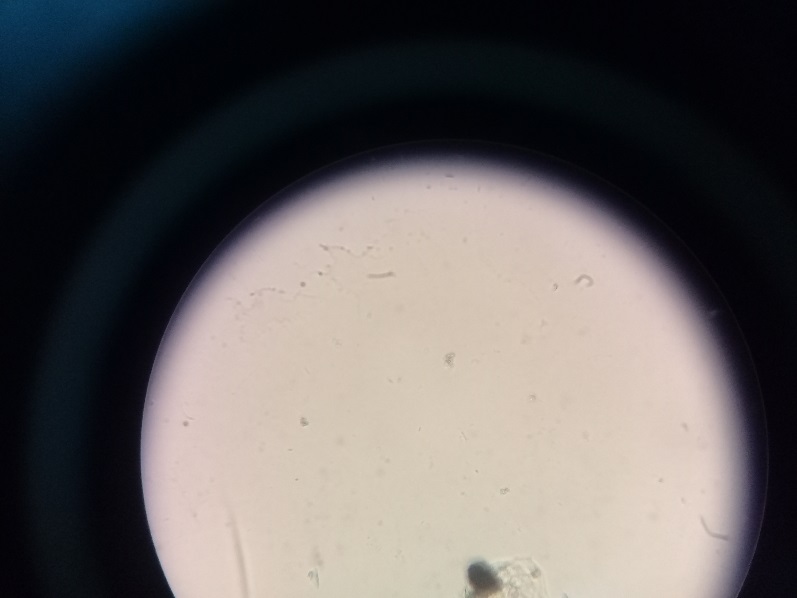 3.Провести исследование мочи по Нечипоренко4.Оформить результаты в виде бланка.При исследовании методом Нечипоренко были увидены ураты. Количеством 15 на поле зрение.

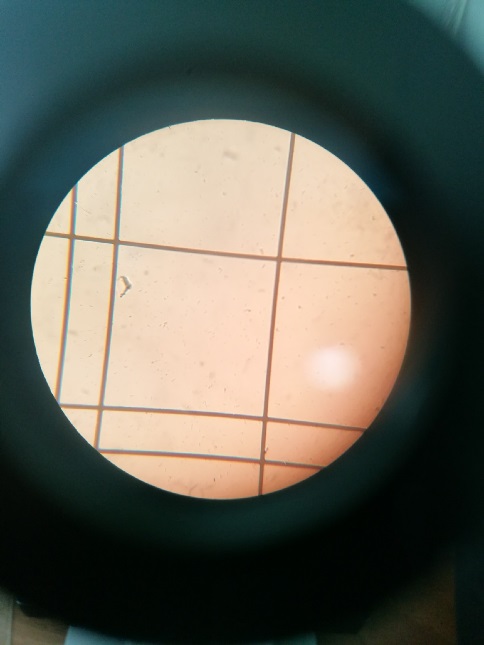 5. Решить задачи:Задача № 1. Рассчитайте и оцените количество форменных элементов в 1мл мочи, если в счетной камере Фукса-Розенталя подсчитано 30 эритроцитов и 50 лейкоцитов. Для центрифугирования было взято 10мл мочи, после отсасывания с надосадочной жидкостью оставлен 1мл осадка.Ответ: (30*1000)/ (3,2*10) =937 –эритроцитов крови в 1мл мочи.(50*1000)/ (3,2*10) =1 563 – лейкоцитов крови в 1мл мочи. Задача № 2. Рассчитайте и оцените количество форменных элементов в 1мл мочи, если в счетной камере Фукса-Розенталя подсчитано 180 эритроцитов и 35 лейкоцитов. Для центрифугирования было взято 10мл мочи, после отсасывания с надосадочной жидкостью оставлен 1мл осадка.    Ответ: (180*1000)/ (3,2*10) =5 625 – эритроцитов крови в 1мл мочи.(35*1000)/ (3,2*10) =1 093 – лейкоцитов крови в 1мл мочи. Задача № 3. Рассчитайте и оцените количество форменных элементов в 1мл мочи, если в счетной камере Горяева подсчитано 12 эритроцитов и 28 лейкоцитов. Для центрифугирования было взято 5мл мочи, после отсасывания с надосадочной жидкостью оставлен 0,5мл осадка. Ответ: (12*500)/ (0,9*5) =1 333 – эритроцитов крови в 1мл мочи.(28*500)/ (0,9*5) =3 111 – лейкоцитов крови в 1мл мочи. Задача № 4. Рассчитайте и оцените количество форменных элементов в 1мл мочи, если в счетной камере Фукса-Розенталя подсчитано 188 эритроцитов и 16 лейкоцитов. 	Для 	центрифугирования 	было 	взято 	5мл 	мочи, 	после отсасывания с надосадочной жидкостью оставлен 0,5мл осадка. Ответ: (188*500)/ (3,2*5) =5 875 – эритроцитов крови в 1мл мочи.(16*500)/ (3,2*5) =500 – лейкоцитов крови в 1мл мочи.                                 6. Составить кроссворд по теме (не менее 20 вопросов) с эталономи ответов. 1. Если кровь в моче видна невооружённым взглядом, это говорит о 2. Появление в моче гемоглобина говорит о 3. Цилиндры, образующиеся из гиалиновых при длительном пребывании в канальцах 4. Естественный, неокрашенный препарат по-другому называется 5. При амилоидозе почек образуется 6. Резкое нарушение концентрационной способности почек 7. Соли щавелевой кислоты называются 8. Метод, определяющий количество форменных элементов в 1мл. мочи 9. Соли мочевой кислоты называются 10. Рыхлые, прозрачные, белковые цилиндры образуются в канальцах при изменении pH 11. Белковые или клеточные образования, которые формируются в канальцах почек 12. Почечные болезни по-другому называются 13.  Острое или хроническое 2-хсторонее заболевание почек с поражением нефрона 14.Лейкоцитурия во всех 3-х порциях мочи говорит о патологии 15. Наличие эритроцитов в моче говорит о 16. Цилиндры, состоящие из массы жёлтого цвета 17. Увеличенное количество лейкоцитов в моче 18. Появление в моче миоглобина говорит о 19. Эритроциты, лейкоциты, цилиндры и эпителиальные клетки относятся к осадкам 20. Нахождение гноя в моче Эталон ответов:1. Макрогематурии                                    15. Гематурии2. Гемоглобинурии                                    16. Зернистые3. Восковые                                                17. Лейкоцитурия4. Нативный                                               18. Миоглобинурии5. Амилоид                                                 19. Организованным6. Гипостенурия                                         20. Пиурия7. Оксалаты8. Непочиторенко9. Ураты10. Гиалиновые11. Цилиндры12. Ренальные13. Гломерулонефрит14. ПочекДень 5. (20.06.19)Тема: Проведение общего анализа мочи. Исследование мочи на анализаторе.1. Изучение инструкции при работе на анализаторе:  1. Приготовьте пробы мочи в пробирках и упаковку тест-полосок. 2. Включите прибор в сеть. 3. Выньте полоску и закройте крышку флакона. 4. Погрузите новую тест-полоску в пробу мочи. 5. Одновременно нажмите кнопку START, при вынимании полоски из мочи; проведите ею о край ёмкости с пробой. Промокните тест-полоску о салфетку. 6. Поместите полоску на чёрный держатель тест-полосок не позднее 50 секунд (время отображается световыми индикаторами на панели прибора). 7. Выкиньте полоску после окончания теста. 8. Результаты тестирования распечатываются автоматически. Нажмите кнопку FEED (продвижение бумаги), если необходимо добавить несколько строк после результатов. 9. Для тестирования следующих проб повторите процедуру. 10. Вынимайте и очищайте держатель полосок и проверяйте референтную зону (белый прямоугольник) в конце рабочего дня или после 50 тестов в зависимости от того, какое из событий наступает раньше. 11. Убедитесь, что держатель тест-полосок чист, и вставьте его в прибор. 12. Выключите прибор.2.Заполнить таблицу День 6. (21.06.19)Тема: Исследование желудочного сока.  Зачет.1.Записать принцип метода и ход определенияОпределение кислотности желудочного сока методом Михаэлиса.Принцип. Кислотность желудочного сока определяют методом нейтрализации при титровании щелочью в присутствии индикаторов, меняющих свой цвет в зависимости от рН среды.Реактивы:1) 0,1N раствор едкого натра2) 1% спиртовой раствор фенолфталеина. Это индикатор на общую кислотность. В кислой среде он бесцветен, а в щелочной (рН более 8,2) приобретает красный цвет.3) 0,5% спиртовой раствор диметиламиноазобензола – специфический индикатор на свободную соляную кислоту. В присутствии свободной HCl диметиламиноазобензол имеет красный цвет, а в ее отсутствии приобретает желто-оранжевый цвет (цвет семги). Интервал перехода окраски при рН 2,4-4,0.Ход исследования.- В химический стаканчик мерной пипеткой отмеривают 5мл профильтрованного желудочного сока- Добавляют по 1 капле индикаторов – фенолфталеина и диметиламиноазобензола. Желудочный сок приобретает красный цвет за счет диметиламиноазобензола в присутствии свободной соляной кислоты- Отмечают в бюретке исходный (I) уровень щелочи.- Титруют щелочью до желто-оранжевого цвета (цвета семги), который свидетельствует о полной нейтрализации свободной соляной кислоты и появляется за счет индикатора диметиаминоазобензола в отсутствии свободной HCl. Отмечают II уровень щелочи в бюретке.- Титруют далее до лимонно-желтого цвета, что соответствует III уровню щелочи в бюретке- Продолжают титровать до стойко розового цвета – IV уровень, который зависит от фенолфталеина, приобретающего красный цвет в щелочной среде, то есть при нейтрализации всех кисло реагирующих веществ.Расчет. Так как для титрования было взято 5мл желудочного сока, а расчет кислотности ведется на 100мл, количество щелочи, пошедшей на разных этапах титрования, умножают на 20.Свободная HCl = (II-I) ·20ммоль/лОбщая кислотность = (IV-I) ·20ммоль/лСумма свободной и связанной HCl = *2 * 20ммоль/лСвязанная HCl = сумма свободной и связанной HCl – свободная HClКислотный остаток = общая кислотность - сумма свободной и связанной HClПримечание. При отсутствии в желудочном соке свободной HCl после добавления индикаторов жидкость не краснеет, а приобретает сразу цвет семги. В таких случаях определяют только общую и связанную кислотность. При отсутствии в желудочном соке и свободной, и связанной соляной кислоты добавление индикаторов придает жидкости лимонно-желтый цвет.Тогда определяют только общую кислотность.
Определение кислотности желудочного сокаметодом Тепффера.Принцип. Такой же, как в методе Михаэлиса, но используются 3 индикатора и титрование ведется в двух стаканчиках.Реактивы:1) 0,1N раствор едкого натра2) 1% спиртовой раствор фенолфталеина.3) 0,5% спиртовой раствор диметиламиноазобензола4) 1% водный раствор ализаринсульфоновокислого натрия – индикатор на связанную соляную кислоту. В кислой среде он имеет желтый цвет, а при нейтрализации всех кислых факторов, кроме связанной соляной кислоты, становится фиолетовым. Интервал перехода окраски при рН = 5,0-6,8.Ход исследования.- В два химических стаканчика отмеривают по 5мл профильтрованного желудочного сока- В первый стаканчик добавляют по 1 капле индикаторов – фенолфталеина и диметиламиноазобензола. Желудочный сок приобретает красный цвет- Отмечают в бюретке исходный (I') уровень щелочи.- Титруют щелочью до желто-оранжевого цвета (цвета семги). Отмечают II' уровень щелочи в бюретке.- Титруют далее до стойко розового цвета (III' уровень щелочи в бюретке)- Во второй стаканчик добавляют 1 каплю 1% ализаринсульфоновокислого натрия. Раствор приобретает желтый цвет.- Замечают уровень щелочи в бюретке (I" уровень)- Титруют щелочью до появления светло-фиолетового цвета (II"уровень).Расчет свободной соляной кислоты и общей кислотности проводится по первому стаканчику; связанная соляная кислота рассчитывается по второму стаканчику.Свободная HCl = (II'-I') ·20ммоль/лОбщая кислотность = (III'-I') · 20ммоль/лСвязанная HCl = [(III' - I') – (II" - I")] · 20ммоль/лОпределение ферментативной активности желудочного сокаметодом Туголукова.Принцип. Протеолитическая активность желудочного сока определяется по количеству расщепленного белка.Реактивы:- 2% раствор сухой плазмы в 0,1 N растворе соляной кислоты- 10% раствор трихлоруксусной кислоты (ТХУ)Ход исследования.- Желудочный сок фильтруют- Разводят профильтрованный желудочный сок в 100 раз (0,1 мл желудочного сока + 9,9 мл воды)- В одну градуированную центрифужную пробирку («Опыт» - О) наливают 1 мл разведенного в 100 раз желудочного сока- В другую градуированную центрифужную пробирку («Контроль» - К) наливают 1мл разведенного, предварительно прокипяченного желудочного сока- В обе пробирки наливают по 2мл 2% раствора сухой плазмыСтавят их в термостат на 20 часов при 37°С- В обе пробирки добавляют по 2 мл 10% раствора трихлоруксусной кислоты для осаждения белков- Перемешивают содержимое пробирок стеклянной палочкой- Центрифугируют обе пробирки 10 минут при 1500-2000 об/мин.- Отмечают объем осадка в опытной и контрольной пробиркахРасчет. Ведут по формуле:где М - показатель перевариванияА – объем осадка в контролеВ – объем осадка в опыте40 – постоянная величина, установленная экспериментально. Пересчет показателя переваривания на содержание фермента производится по таблице.Нормальные величины. Концентрация пепсина в желудочном соке натощак составляет в норме 0 – 21 мг%, после стимуляции капустнымотваром - 20 – 40 мг%, а после применения гистамина – 50 - 65 мг%.Обнаружение молочной кислоты в желудочном соке по Уффельману.Принцип. Соли трехвалентного железа образуют с молочной кислотой лактат железа желто-зеленого цвета.Реактивы:1% раствор карболовой кислоты (фенола)10% раствор хлорного железа.Ход исследования.- К 2-3мл 10% карболовой кислоты добавляют 1 каплю раствора хлорного железа- При этом цвет смеси становится фиолетовым- По каплям приливают к смеси профильтрованный желудочный сок- При наличии молочной кислоты капли желудочного сока опускаются на дно в виде желто-зеленого облачка, а затем весь раствор приобретает желтый цвет.- К беззондовым методам относятся десмоидная проба Сали и гастро(ацидо)тесты. Они не заменяют зондирования, дают лишь ориентировочное представление о кислотности желудочного сока и применяются в основном для диагностики ахлоргидрии. Используются при массовых обследованиях, у маленьких детей и лиц преклонного возраста, а также при наличии противопоказаний к зондированию.Десмоидная проба Сали.Принцип. Окрашивание мочи красителем (метиленовым синим), который попадает в желудок из мешочка при растворении кетгута под действием HCl и пепсина. Реактивы: метиленовый синий. Специальное оснащение: тонкая резина, кетгут №5*. Ход исследования. В мешочек из тонкой резины (напальчник) помещают 0,15г метиленового синего, перевязывают кетгутом № 5, концы нити коротко обрезают. Диаметр мешочка должен быть не более 0,5см. Для проверки его герметичности помещают мешочек на 24 часа в сосуд с водой. Если вода не окрашивается, то мешочек используют для исследования. Перед завтраком обследуемый проглатывает мешочек, а затем собирает мочу через 3, 5 и 20 часов. В присутствии соляной кислоты пепсин желудочного сока растворяет кетгут, метиленовый синий всасывается в кровь и выделяется с мочой, окрашивая ее. Нормальные показатели. Первая порция мочи не окрашена, втораяокрашена в бледно-зеленый и третья – в интенсивно зеленый или синий цвет. Клиническое значение. При отсутствии в желудочном соке солянойкислоты кетгут не растворяется, и моча не окрашивается. Эта проба являетсякачественной и устанавливает только наличие или отсутствие солянойкислоты в желудочном соке. Является простым способом ориентировочнойдиагностики ахлоргидрии.Методы с использованием ионообменных веществ. Внутрь принимаются ионообменные вещества, связанные с красителем. Вжелудке ионы водорода соляной кислоты замещают краситель, которыйосвобождается и определяется в моче. В клинической практике применяютсяоснованные на этом принципе препараты гастротест (производстваШвейцарии) и ацидотест (производства Венгрии).2.Исследовать желудочный сок № 1,2,3. Исследование желудочного сока № 3.Метод Михаэлиса.I уровень – 0мл                    III уровень – 4млII уровень – 0,5мл                IV уровень – 6,5млСвободная HCl = (II-I) *20ммоль/л= 0,5-0) *20ммоль/л=10ммоль/лОбщая кислотность = (IV-I) *20ммоль/л= (6,5-0) *20ммоль/л= 130ммоль/лСумма свободной и связанной HCl = () *20ммоль/л= 25ммоль/лСвязанная HCl= сумма свободной и связанной HCl – свободная HCl= 25-10= -15ммоль/лКислотный остаток= общая кислотность – сумма свободной и связанной HCl = 130-25=105ммоль/лМетод Тепффера1 стаканчик:                 2 стаканчик: I' уровень 0                   I" уровень 0 II' уровень 0,5              II" уровень 7,5III' уровень 6,5Свободная HCl = (II’-I’) *20ммоль/л= (0,5-0) *20ммоль/л=10ммоль/лОбщая кислотность = (III’-I’) *20ммоль/л= (6,5-0) *20ммоль/л= 130ммоль/лСвязанная HCl = [(III’-I’)- (II’’-I’’)] *20ммоль/л = -20ммоль/л3.Исследовать наличие молочной кислоты в желудочном соке  При проведении метода по Уффельману было получено, что в желудочном соке №3 есть молочная кислота.4.Решить задачи Задача № 1 Рассчитайте и оцените кислотность, часовое напряжение и дебит-час базальной и стимулируемой секреции. 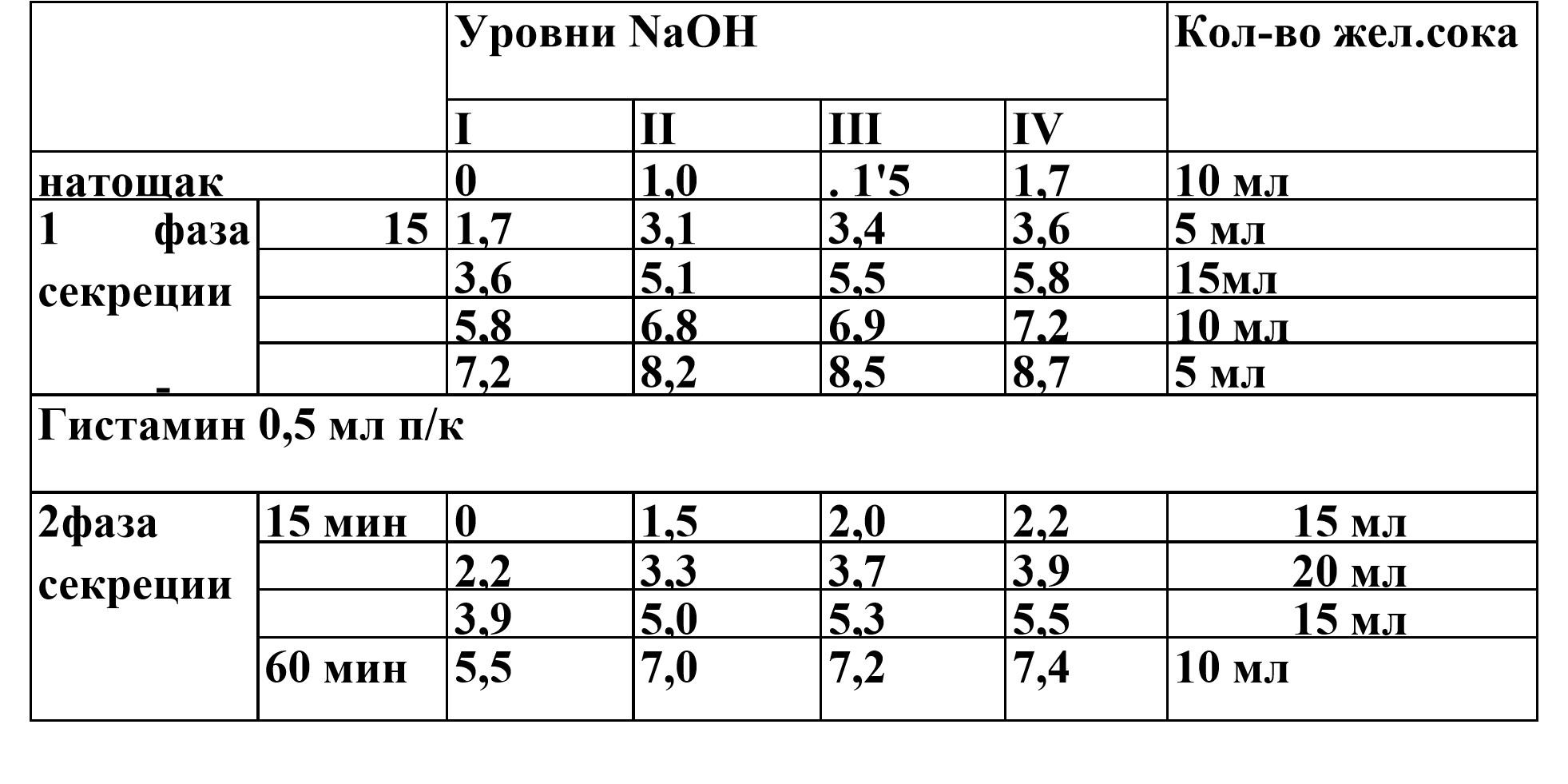 Решение: определяем кислотность базальной секреции (натощак):Свободная HCl = (II-I) *20ммоль/л= (1-0) *20ммоль/л=20ммоль/лОбщая кислотность = (IV-I) *20ммоль/л= (1,7-0) *20ммоль/л= 34ммоль/лСумма свободной и связанной HCl = () *20ммоль/л= 1,6ммоль/лСвязанная HCl= сумма свободной и связанной HCl – свободная HCl= 1,6-20= -18,4ммоль/лКислотный остаток= общая кислотность – сумма свободной и связанной HCl = 34-1,6=32,4ммоль/лОпределяем кислотность стимулирующей секреции (1 фаза)Свободная HCl = (II-I) *20ммоль/л= (8,2-7,2) *20ммоль/л=20ммоль/лОбщая кислотность = (IV-I) *20ммоль/л= (8,7-7,2) *20ммоль/л= 30ммоль/лСумма свободной и связанной HCl = () *20ммоль/л= 1,4ммоль/лСвязанная HCl= сумма свободной и связанной HCl – свободная HCl= 1,4-20= -18,6ммоль/лКислотный остаток= общая кислотность – сумма свободной и связанной HCl = 30-1,4=28,6ммоль/лЧасовое напряжение = 5млОпределяем кислотность стимулирующей секреции (2 фаза)Свободная HCl = (II-I) *20ммоль/л= (7-5,5) *20ммоль/л=30ммоль/лОбщая кислотность = (IV-I) *20ммоль/л= (7,4-5,5) *20ммоль/л= 38ммоль/лСумма свободной и связанной HCl = () *20ммоль/л= 1,8ммоль/лСвязанная HCl= сумма свободной и связанной HCl – свободная HCl= 1,8-30= -28,2ммоль/лКислотный остаток= общая кислотность – сумма свободной и связанной HCl = 38-1,8=36,2ммоль/лЧасовое напряжение = 10млЗадача № 2 Рассчитайте и оцените кислотность, часовое напряжение и дебит-час базальной и стимулируемой секреции. Решение:Определяем кислотность базальной секреции (натощак) Свободная HCl = (II-I) *20ммоль/л= (2-0) *20ммоль/л=40ммоль/лОбщая кислотность = (IV-I) *20ммоль/л= (3-0) *20ммоль/л= 60ммоль/лСвязанная HCl = [(III-I)- (II-I)] *20ммоль/л = 50ммоль/лОпределяем кислотность стимулирующей секреции (1 фаза)Свободная HCl = (II-I) *20ммоль/л= (9,5-6,5) *20ммоль/л=60ммоль/лОбщая кислотность = (IV-I) *20ммоль/л= (10,5-9,5) *20ммоль/л= 20ммоль/лСвязанная HCl = [(III-I)- (II-I)] *20ммоль/л = 70ммоль/лЧасовое напряжение = 30млОпределяем кислотность стимулирующей секреции (2 фаза)Свободная HCl = (II-I) *20ммоль/л= (12,5-9) *20ммоль/л=70ммоль/лОбщая кислотность = (IV-I) *20ммоль/л= (15-9) *20ммоль/л= 120ммоль/лСвязанная HCl = [(III-I)- (II-I)] *20ммоль/л = 110ммоль/лЧасовое напряжение = 40мл5.Защита индивидуальных заданий. Индивидуальные задания: Составление фото отчёта об учебные практики Составление задач по каждой теме учебной практики. (Гордеева) Подготовка презентации по теме «Алгоритм проведения общего анализа мочи Подготовка презентации по теме «Алгоритм проведения анализа мочи по Нечипоренко Подготовка презентации по теме «Исследование мочи по Зимницкому» Подготовка презентации по теме «Исследование мочи по Нечипоренко» 7. Подготовка презентации по теме «Исследование кислой продукции желудка»  Подготовка презентации по теме «Микроскопическое исследование мочи» Тимохина. Составление кроссворда по теме «Исследование мочи»  Составление 	кроссворда 	по 	теме 	«Исследование 	желудочного содержимого»  Составление кроссворда по теме» Микроскопия садка мочи»     ОТЧЕТ ПО УЧЕБНОЙ ПРАКТИКЕ (ЦИФРОВОЙ, ТЕКСТОВОЙ).ЛИСТ ЛАБОРАТОРНЫХ ИССЛЕДОВАНИЙ Ф.И.О. обучающегося: Усов Максим ИгоревичГруппы 205-2   специальности Лабораторная ДиагностикаПроходившего (ей) учебную практику с 15.06. по 21.06. 2019г За время прохождения практики мною выполнены следующие объемы работ: Цифровой отчет ТЕКСТОВОЙ ОТЧЕТ Умения, которыми хорошо овладел в ходе практики: Подготовка рабочего места, определение физических и химических свойств мочи, определение молочной кислоты и методы Михаэлиса, Тепффера, микроскопирование камеры Горяева, утилизация, уборка рабочего местаПомощь оказана со стороны непосредственного руководителя: Помощь при исследовании методом Брандберга – Робертса –Стольникова, а также подготовке рабочего места к работе.Замечания и предложения по прохождению практики: Уменьшить объём дневника практики.________________  ____________________                                                               (подпись)                        № Наименование разделов и тем практики Количество  Количество  № Наименование разделов и тем практики дней часов 1. Ознакомление с правилами работы в КДЛ: ТБ при работе в клинической лаборатории.  Правила безопасной работы с электроприборами и нагревательными приборами. Дезинфекция. 	Проведение 	дезинфекции лабораторного инструментария, посуды, оборудования. - 	Организация 	рабочего 	места 	для 	проведения общеклинических  исследований  1 6 2. -Работа 	с 	аппаратурой 	и 	приборами 	 	в 	КДЛ (центрифуга, 	ФЭК, 	 	водяная 	баня, 	микроскоп, сушильный шкаф).  Работа с мерной посудой  -Правила работы с дозаторами фиксированного и переменного объема.   -Исследование физических свойств мочи - проба Зимницкого 1 2       4 3.  -Исследование химических свойств мочи Обязательные дополнительные 1 6 4 - Микроскопия мочи Ориентировочный метод Количественный метод 1 6 5 Проведение общего анализа мочи на анализаторе мочи 1 6 6 Исследование кислой продукции желудка  исследование молочной кислоты в желудочном соке - 	исследование 	ферментативной 	активности желудочного сока 1 6 Итого Итого 6 36 ДатаЧасыОценкаПодпись1  15.06.19 6ч.2   17.06.19  6ч.3  18.06.19 6ч.419.06.19  6ч.520.06.19  6ч.621.06.19  6ч.ПриборНазначениеРежим работыФЭК Измерение концентрации веществ в окрашенных растворах по их плотности светопропусканияСпектральный диапазон в пределах от 315 до 980 нмМикроскоп Микроскопирование микропрепаратовЦентрифуга  Отделение осадка от надосадочной жидкостиСкорость от 200 об/минДо 3000 об/минДозатор автоматический Автоматическое отмеривание и выдача заданного количества вещества в виде порцииФармацевтический колледж, аудитория 208Фармацевтический колледж, аудитория 208Фармацевтический колледж, аудитория 208Фармацевтический колледж, аудитория 208Фармацевтический колледж, аудитория 208Фармацевтический колледж, аудитория 208Фармацевтический колледж, аудитория 208Фармацевтический колледж, аудитория 208Фармацевтический колледж, аудитория 208Фармацевтический колледж, аудитория 208Фармацевтический колледж, аудитория 208АНАЛИЗ МОЧИ ПО ЗИМНИЦКОМУ № 1 	 «17» июня 2019г. отделение урологическое АНАЛИЗ МОЧИ ПО ЗИМНИЦКОМУ № 1 	 «17» июня 2019г. отделение урологическое АНАЛИЗ МОЧИ ПО ЗИМНИЦКОМУ № 1 	 «17» июня 2019г. отделение урологическое АНАЛИЗ МОЧИ ПО ЗИМНИЦКОМУ № 1 	 «17» июня 2019г. отделение урологическое АНАЛИЗ МОЧИ ПО ЗИМНИЦКОМУ № 1 	 «17» июня 2019г. отделение урологическое АНАЛИЗ МОЧИ ПО ЗИМНИЦКОМУ № 1 	 «17» июня 2019г. отделение урологическое АНАЛИЗ МОЧИ ПО ЗИМНИЦКОМУ № 1 	 «17» июня 2019г. отделение урологическое АНАЛИЗ МОЧИ ПО ЗИМНИЦКОМУ № 1 	 «17» июня 2019г. отделение урологическое АНАЛИЗ МОЧИ ПО ЗИМНИЦКОМУ № 1 	 «17» июня 2019г. отделение урологическое АНАЛИЗ МОЧИ ПО ЗИМНИЦКОМУ № 1 	 «17» июня 2019г. отделение урологическое АНАЛИЗ МОЧИ ПО ЗИМНИЦКОМУ № 1 	 «17» июня 2019г. отделение урологическое Ф. И.О. больного Неизвестный Н.Н.  Ф. И.О. больного Неизвестный Н.Н.  Ф. И.О. больного Неизвестный Н.Н.  Ф. И.О. больного Неизвестный Н.Н.  Ф. И.О. больного Неизвестный Н.Н.  Ф. И.О. больного Неизвестный Н.Н.  Ф. И.О. больного Неизвестный Н.Н.  Ф. И.О. больного Неизвестный Н.Н.  Ф. И.О. больного Неизвестный Н.Н.  Ф. И.О. больного Неизвестный Н.Н.  Ф. И.О. больного Неизвестный Н.Н.  Время  Кол-во мочи, мл  Кол-во мочи, мл  Относит. плотность  Относит. плотность  Время  Время  Кол-во мочи, мл Кол-во мочи, мл Относит. плотность  Относит. плотность  6-9час.  6-9час.  75751,0131,01318-21 час  18-21 час  75751,0109-12 час  9-12 час  60601,0111,01121-24 часа  21-24 часа  97971,01112-15 час.  12-15 час.  75751,0131,0130-3 часа  0-3 часа  1151151,01115-18 час.  15-18 час.  88881,0111,0113-6 час.  3-6 час.  80801,012Клинико-диагностическая лаборатория городской больницы № 1 г.Клинико-диагностическая лаборатория городской больницы № 1 г.Клинико-диагностическая лаборатория городской больницы № 1 г.Клинико-диагностическая лаборатория городской больницы № 1 г.Клинико-диагностическая лаборатория городской больницы № 1 г.Клинико-диагностическая лаборатория городской больницы № 1 г.Клинико-диагностическая лаборатория городской больницы № 1 г.Клинико-диагностическая лаборатория городской больницы № 1 г.Клинико-диагностическая лаборатория городской больницы № 1 г.Клинико-диагностическая лаборатория городской больницы № 1 г.Клинико-диагностическая лаборатория городской больницы № 1 г.АНАЛИЗ МОЧИ ПО ЗИМНИЦКОМУ № 1 	 «26» октября 2011г. отделение урологическое АНАЛИЗ МОЧИ ПО ЗИМНИЦКОМУ № 1 	 «26» октября 2011г. отделение урологическое АНАЛИЗ МОЧИ ПО ЗИМНИЦКОМУ № 1 	 «26» октября 2011г. отделение урологическое АНАЛИЗ МОЧИ ПО ЗИМНИЦКОМУ № 1 	 «26» октября 2011г. отделение урологическое АНАЛИЗ МОЧИ ПО ЗИМНИЦКОМУ № 1 	 «26» октября 2011г. отделение урологическое АНАЛИЗ МОЧИ ПО ЗИМНИЦКОМУ № 1 	 «26» октября 2011г. отделение урологическое АНАЛИЗ МОЧИ ПО ЗИМНИЦКОМУ № 1 	 «26» октября 2011г. отделение урологическое АНАЛИЗ МОЧИ ПО ЗИМНИЦКОМУ № 1 	 «26» октября 2011г. отделение урологическое АНАЛИЗ МОЧИ ПО ЗИМНИЦКОМУ № 1 	 «26» октября 2011г. отделение урологическое АНАЛИЗ МОЧИ ПО ЗИМНИЦКОМУ № 1 	 «26» октября 2011г. отделение урологическое АНАЛИЗ МОЧИ ПО ЗИМНИЦКОМУ № 1 	 «26» октября 2011г. отделение урологическое Ф. И.О. больного Семенов Я. Я.  Ф. И.О. больного Семенов Я. Я.  Ф. И.О. больного Семенов Я. Я.  Ф. И.О. больного Семенов Я. Я.  Ф. И.О. больного Семенов Я. Я.  Ф. И.О. больного Семенов Я. Я.  Ф. И.О. больного Семенов Я. Я.  Ф. И.О. больного Семенов Я. Я.  Ф. И.О. больного Семенов Я. Я.  Ф. И.О. больного Семенов Я. Я.  Ф. И.О. больного Семенов Я. Я.  Время  Кол-во мочи, мл  Кол-во мочи, мл  Относит. плотность  Относит. плотность  Время  Время  Кол-во мочи, мл Кол-во мочи, мл Относит. плотность  Относит. плотность  6-9час.  6-9час.  2402401,0051,00518-21 час  18-21 час  1501501,0059-12 час  9-12 час  1501501,0061,00621-24 часа  21-24 часа  75751,00912-15 час.  12-15 час.  1751751,0051,0050-3 часа  0-3 часа  1301301,00815-18 час.  15-18 час.  1001001,0071,0073-6 час.  3-6 час.  50501,007Клинико-диагностическая лаборатория городской больницы № 1 г.Клинико-диагностическая лаборатория городской больницы № 1 г.Клинико-диагностическая лаборатория городской больницы № 1 г.Клинико-диагностическая лаборатория городской больницы № 1 г.Клинико-диагностическая лаборатория городской больницы № 1 г.Клинико-диагностическая лаборатория городской больницы № 1 г.АНАЛИЗ МОЧИ ПО ЗИМНИЦКОМУ № 2 	 «22» апреля 2013г. Отделение урологическое  АНАЛИЗ МОЧИ ПО ЗИМНИЦКОМУ № 2 	 «22» апреля 2013г. Отделение урологическое  АНАЛИЗ МОЧИ ПО ЗИМНИЦКОМУ № 2 	 «22» апреля 2013г. Отделение урологическое  АНАЛИЗ МОЧИ ПО ЗИМНИЦКОМУ № 2 	 «22» апреля 2013г. Отделение урологическое  АНАЛИЗ МОЧИ ПО ЗИМНИЦКОМУ № 2 	 «22» апреля 2013г. Отделение урологическое  АНАЛИЗ МОЧИ ПО ЗИМНИЦКОМУ № 2 	 «22» апреля 2013г. Отделение урологическое  Ф. И.О. больного Иванов И.Г.  Ф. И.О. больного Иванов И.Г.  Ф. И.О. больного Иванов И.Г.  Ф. И.О. больного Иванов И.Г.  Ф. И.О. больного Иванов И.Г.  Ф. И.О. больного Иванов И.Г.  Время  Кол-во мочи, мл  Относит. плотность  Время  Кол-во мочи, мл  Относит. плотность  6-9 ч.2601,02018-21 ч.1001,0139-12 ч.2501,01021-24 ч.751,01912-15 ч.3001,0160-3 ч.01,02115-18 ч.3101,0103-6 ч.501,026Клинико-диагностическая лаборатория городской больницы № 1 г.Клинико-диагностическая лаборатория городской больницы № 1 г.Клинико-диагностическая лаборатория городской больницы № 1 г.Клинико-диагностическая лаборатория городской больницы № 1 г.Клинико-диагностическая лаборатория городской больницы № 1 г.Клинико-диагностическая лаборатория городской больницы № 1 г.	АНАЛИЗ МОЧИ ПО ЗИМНИЦКОМУ № 3 	 « 25 » января 2023г. отделение урологическое  	АНАЛИЗ МОЧИ ПО ЗИМНИЦКОМУ № 3 	 « 25 » января 2023г. отделение урологическое  	АНАЛИЗ МОЧИ ПО ЗИМНИЦКОМУ № 3 	 « 25 » января 2023г. отделение урологическое  	АНАЛИЗ МОЧИ ПО ЗИМНИЦКОМУ № 3 	 « 25 » января 2023г. отделение урологическое  	АНАЛИЗ МОЧИ ПО ЗИМНИЦКОМУ № 3 	 « 25 » января 2023г. отделение урологическое  	АНАЛИЗ МОЧИ ПО ЗИМНИЦКОМУ № 3 	 « 25 » января 2023г. отделение урологическое  Ф. И.О. больного Шухов В.Г. Ф. И.О. больного Шухов В.Г. Ф. И.О. больного Шухов В.Г. Ф. И.О. больного Шухов В.Г. Ф. И.О. больного Шухов В.Г. Ф. И.О. больного Шухов В.Г. Время  Кол-во мочи, мл  Относит. плотность  Время  Кол-во мочи, мл  Относит. плотность       6-9 ч.  2801,017  18-21 ч.  1751,017АНАЛИЗ МОЧИ ПО ЗИМНИЦКОМУ № 1 	 « 01 » марта 2007г. отделение урологическое  АНАЛИЗ МОЧИ ПО ЗИМНИЦКОМУ № 1 	 « 01 » марта 2007г. отделение урологическое  АНАЛИЗ МОЧИ ПО ЗИМНИЦКОМУ № 1 	 « 01 » марта 2007г. отделение урологическое  АНАЛИЗ МОЧИ ПО ЗИМНИЦКОМУ № 1 	 « 01 » марта 2007г. отделение урологическое  АНАЛИЗ МОЧИ ПО ЗИМНИЦКОМУ № 1 	 « 01 » марта 2007г. отделение урологическое  АНАЛИЗ МОЧИ ПО ЗИМНИЦКОМУ № 1 	 « 01 » марта 2007г. отделение урологическое  Ф.И.О. больного Валерьев А.Р.Ф.И.О. больного Валерьев А.Р.Ф.И.О. больного Валерьев А.Р.Ф.И.О. больного Валерьев А.Р.Ф.И.О. больного Валерьев А.Р.Ф.И.О. больного Валерьев А.Р.ВремяКол-во мочи, млОтносительная плотностьВремяКол-во мочи, млОтносительная плотность6-9ч.1701,02018-21ч.2201,0199-12ч.1751,02221-24ч.2151,01712-15ч.1651,01824-03ч.2101,02015-18ч.1601,02003-06ч.2201,021АНАЛИЗ МОЧИ ПО ЗИМНИЦКОМУ № 2 	 « 23 » августа 2040г. отделение урологическое  АНАЛИЗ МОЧИ ПО ЗИМНИЦКОМУ № 2 	 « 23 » августа 2040г. отделение урологическое  АНАЛИЗ МОЧИ ПО ЗИМНИЦКОМУ № 2 	 « 23 » августа 2040г. отделение урологическое  АНАЛИЗ МОЧИ ПО ЗИМНИЦКОМУ № 2 	 « 23 » августа 2040г. отделение урологическое  АНАЛИЗ МОЧИ ПО ЗИМНИЦКОМУ № 2 	 « 23 » августа 2040г. отделение урологическое  АНАЛИЗ МОЧИ ПО ЗИМНИЦКОМУ № 2 	 « 23 » августа 2040г. отделение урологическое  Ф.И.О. больного Картов Л.В.Ф.И.О. больного Картов Л.В.Ф.И.О. больного Картов Л.В.Ф.И.О. больного Картов Л.В.Ф.И.О. больного Картов Л.В.Ф.И.О. больного Картов Л.В.ВремяКол-во мочи, млОтносительная плотностьВремяКол-во мочи, млОтносительная плотность6-9ч.2901,00618-21ч.901,0069-12ч.2551,00521-24ч.601,00512-15ч.2951,00724-03ч.501,00615-18ч.2901,00503-06ч.951,005АНАЛИЗ МОЧИ ПО ЗИМНИЦКОМУ № 3 	 « 18 » октября 2022г. отделение урологическое  АНАЛИЗ МОЧИ ПО ЗИМНИЦКОМУ № 3 	 « 18 » октября 2022г. отделение урологическое  АНАЛИЗ МОЧИ ПО ЗИМНИЦКОМУ № 3 	 « 18 » октября 2022г. отделение урологическое  АНАЛИЗ МОЧИ ПО ЗИМНИЦКОМУ № 3 	 « 18 » октября 2022г. отделение урологическое  АНАЛИЗ МОЧИ ПО ЗИМНИЦКОМУ № 3 	 « 18 » октября 2022г. отделение урологическое  АНАЛИЗ МОЧИ ПО ЗИМНИЦКОМУ № 3 	 « 18 » октября 2022г. отделение урологическое  Ф.И.О. больного Лагров Н.И.Ф.И.О. больного Лагров Н.И.Ф.И.О. больного Лагров Н.И.Ф.И.О. больного Лагров Н.И.Ф.И.О. больного Лагров Н.И.Ф.И.О. больного Лагров Н.И.ВремяКол-во мочи, млОтносительная плотностьВремяКол-во мочи, млОтносительная плотность6-9ч.2951,00318-21ч.701,0039-12ч.3401,00221-24ч.651,00112-15ч.3601,00424-03ч.721,00315-18ч.2801,00303-06ч.781,002АНАЛИЗ МОЧИ ПО ЗИМНИЦКОМУ № 4 	 « 15 » декабря 2028г. отделение урологическое  АНАЛИЗ МОЧИ ПО ЗИМНИЦКОМУ № 4 	 « 15 » декабря 2028г. отделение урологическое  АНАЛИЗ МОЧИ ПО ЗИМНИЦКОМУ № 4 	 « 15 » декабря 2028г. отделение урологическое  АНАЛИЗ МОЧИ ПО ЗИМНИЦКОМУ № 4 	 « 15 » декабря 2028г. отделение урологическое  АНАЛИЗ МОЧИ ПО ЗИМНИЦКОМУ № 4 	 « 15 » декабря 2028г. отделение урологическое  АНАЛИЗ МОЧИ ПО ЗИМНИЦКОМУ № 4 	 « 15 » декабря 2028г. отделение урологическое  Ф.И.О. больного Лоханов Д.И.Ф.И.О. больного Лоханов Д.И.Ф.И.О. больного Лоханов Д.И.Ф.И.О. больного Лоханов Д.И.Ф.И.О. больного Лоханов Д.И.Ф.И.О. больного Лоханов Д.И.ВремяКол-во мочи, млОтносительная плотностьВремяКол-во мочи, млОтносительная плотность6-9ч.1501,02218-21ч.801,0219-12ч.1001,02521-24ч.201,03912-15ч.951,02724-03ч.01,03615-18ч.701,03503-06ч.201,025АНАЛИЗ МОЧИ ПО ЗИМНИЦКОМУ № 5 	 « 17 » февраля 2008г. отделение урологическое  АНАЛИЗ МОЧИ ПО ЗИМНИЦКОМУ № 5 	 « 17 » февраля 2008г. отделение урологическое  АНАЛИЗ МОЧИ ПО ЗИМНИЦКОМУ № 5 	 « 17 » февраля 2008г. отделение урологическое  АНАЛИЗ МОЧИ ПО ЗИМНИЦКОМУ № 5 	 « 17 » февраля 2008г. отделение урологическое  АНАЛИЗ МОЧИ ПО ЗИМНИЦКОМУ № 5 	 « 17 » февраля 2008г. отделение урологическое  АНАЛИЗ МОЧИ ПО ЗИМНИЦКОМУ № 5 	 « 17 » февраля 2008г. отделение урологическое  Ф.И.О. больного Васечкин И.Н.Ф.И.О. больного Васечкин И.Н.Ф.И.О. больного Васечкин И.Н.Ф.И.О. больного Васечкин И.Н.Ф.И.О. больного Васечкин И.Н.Ф.И.О. больного Васечкин И.Н.ВремяКол-во мочи, млОтносительная плотностьВремяКол-во мочи, млОтносительная плотность6-9ч.301,03518-21ч.191,0469-12ч.451,02521-24ч.211,03512-15ч.201,04724-03ч.01,03615-18ч.221,04503-06ч.181,045Время образования кольца, минутыПоправка1 мин. – 1мин.15 сек.1,3751 мин. 15 сек. – 1 мин. 30 сек.1,251 мин. 30 сек. – 1 мин. 45 сек.1,1871 мин. 45 сек. – 2 мин.1,1252 мин. – 2 мин. 30 сек.1,0622 мин. 30 сек. – 3 мин.1,03 мин. – 3 мин. 30 сек.0,9373 мин. 30 сек. – 4 мин.0,875№Стандартный раствор альбумина, млФизиологический раствор, млКонцентрациябелка, г/л10,059,950,0520,19,9ОД30,29,80,240,59,50,551,09,01,0КомпонентыХолостая пробаКалибровочнаяпроба 1г/лОпытная пробаОбразец20мклКалибровочный раствор 1,0г/л20мклВода дистиллированная20мклРеагент1мл1мл1мл№ пробирок1234567Кол-во 8% р-ра глюкозы0,250,50,751,01,52,53,0Кол-во дистил. воды3,753,53,253,02,51,51,0Содержание глюкозы % ммоль/л0,527,81,055,51,583,32,0110,03,0166,55,0277,66,0333,0 Количество100 млЦветСветло-зелёнаяПрозрачностьПрозрачнаяОсадокНетpHСлабо-щелочнаяОП1,015Белок качественно+Белок количественно16г/лГлюкоза качественно-Глюкоза количественно-Уробелин-Гемоглобин-69183451476918345147211112810201513161719ручным методом ручным методом на автоматическом анализаторе на автоматическом анализаторе преимущества недостатки преимущества недостатки  Легко повторить исследование Много тратится времениВысокая скоростьСтоимость оборудование Человеческий факторТочность Необходимость калибровки Неточные реагентыСразу несколько тестовНеобходимость ремонтаУровни NaOH  Уровни NaOH  Уровни NaOH  Уровни NaOH  Уровни NaOH  Кол-во сока  жел . 1 стаканчик 1 стаканчик 1 стаканчик 2 стаканчик  2 стаканчик  Кол-во сока  жел . II  III  I  II  Кол-во сока  жел . Натощак  Натощак  0  2,0  3,0  3,0  5,5  25 мл  1 фаза секреции  15 мин  0  3,0  4,0  4,0  7,5  30 мл  1 фаза секреции  30мин 7,5  10,0  11,5  11,5  15,0  40 мл  1 фаза секреции  4 5 мин  0  2,5  3,5  3,5  6,5  25 мл  1 фаза секреции  60 мин 6,5  9,5  10,5  10,5  14,0  30 мл  Капустный отвар, 200мл  Капустный отвар, 200мл  Капустный отвар, 200мл  Капустный отвар, 200мл  Капустный отвар, 200мл  Капустный отвар, 200мл  Капустный отвар, 200мл  Капустный отвар, 200мл  2фаза  секреции  15 мин  0  4,0  5,0  5,0  9,5  50 мл  2фаза  секреции  30мин 9,5  13,0  15,0  15,5  20,5  45 мл  2фаза  секреции  4 5 мин  0  3,0  5,0  5,0  9,0  40 мл  2фаза  секреции   60 мин  9,0  12,5  15,0  15,0  20,5  40 л  1 день 2 день 3 день 4 день 5 день 6 день Физические свойства мочи  Цвет  2Запах  2Кол-во  8 2Относ. плотность  8 2РН  2по Зимницкому  1 2Хим. Св-ва  2Качеств. белок  2Качеств. глюкоза  2Количеств. белок  2Количеств. глюкоза билирубин  2Кетон.тела  2гемоглобин  2Микроскопия  2Нативный препарат  1По Нечипоренко  1	 ОАМ 	на анализаторе   1Титрование жел. сока  2Молочная кислота  1Активность ферментов  1ВСЕГО 